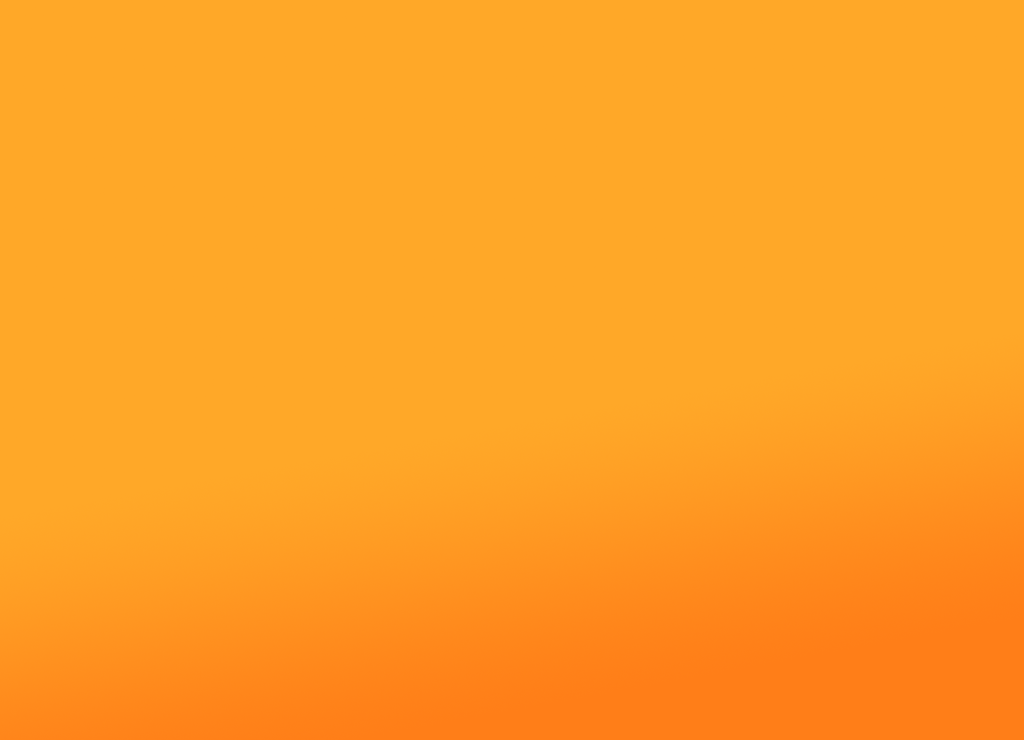 Adán Domènech, Frederic. “La venta extrajudicial del bien inmueble hipotecado”: Cuadernos de derecho y comercio, nº 67, 2017, pp. 83-134.Aguirre Seoane, Juan. “Tutela cautelar de los consumidores y usuarios”: Revista del Ministerio Fiscal, nº 4, (2017), pp. 60-73. Alba Fernández, Manuel. “El tratamiento de los créditos con garantía real contra el deudor concursado en los casos de insolvencia transfronteriza”: La Ley mercantil, nº. 41 (noviembre), 2017, p. 4.Ballugera Gómez, Carlos. “Guía para saber si una cláusula no negociada individualmente es transparente. Notas críticas a la jurisprudencia europea”: Revista de Derecho vLex, nº 162, Noviembre 2017. BALLUGERA GÓMEZ, Carlos. “Guía para saber si una cláusula es abusiva”: Revista de Derecho vLex, nº. 162, Noviembre 2017.Ballugera Gómez, Carlos. “Guía para saber cuándo una cláusula no negociada individualmente define el objeto principal del contrato o se refiere a la adecuación de la relación calidad-precio”: Revista de Derecho vLex, nº 162, Noviembre 2017. Ballugera Gómez, Carlos. “El Ministerio Fiscal y la protección de los consumidores. El trabajo de fiscales y registradores por un mercado interior eficiente por equilibrado”: Revista del Ministerio Fiscal, nº 4, (2017), pp. 102-122. Ballugera Gómez, Carlos. “Guía para saber si una cláusula no negociada individualmente es transparente. Notas críticas a la jurisprudencia europea”: Revista de Derecho vLex, nº 162, Noviembre 2017. Bello Torres, Leticia; Fariña, Rebeca. “Algunas consideraciones sobre el régimen general de las cláusulas suelo y la fundamentación jurídica de la obligación de restituir las cantidades indebidamente cobradas por los bancos. ¿Derecho de contratos o cobro indebido?”: Revista de Derecho Civil, vol. 4, nº. 2 (abril-junio, 2017), 2017, pp. 153-190.BASTANTE GRANELL, Víctor. “Negociación y mediación extrajudicial de deudas del consumidor bancario: el sistema portugués” en La mediación como método para la resolución de conflictos. Dykinson: Universidad de Jaén, Vicerrectorado de Investigación2017, pp. 559-575.Berheim-Desvaux, Sabine. “Du pouvoir des consommateursauxpouvoirs du consommateur: Les nouveauxdéfis du droit de la consommation”: Semainejuridique, nº 29, 2017, pp. 1422-1429.Berrocal Lanzarot, Ana Isabel. “Líneas maestras del proyecto de ley reguladora de los contratos de crédito inmobiliario”: Diario La Ley, nº 9097, 2017.Cabrera Mercado, Rafael. “Mediación concursal, acuerdo extrajudicial de pagos y mecanismo de segunda oportunidad” en La mediación como método para la resolución de conflictos. Dykinson: Universidad de Jaén, Vicerrectorado de Investigación2017, pp. 147-175.Campoy Miñarro, Manuel. “Ministerio Fiscal y protección de la salud de los consumidores”: Revista del Ministerio Fiscal, nº 4, (2017), pp. 41-59.Castaños Castro, Paula. “Problemas de legalidad del procedimiento notarial de ejecución hipotecaria”: Revista de Derecho Civil, vol. 4, nº. 2 (abril-junio, 2017), 2017, pp. 83-119.Davara Fernández de Marcos, Laura. “Una primera aproximación al Anteproyecto de Ley Orgánica de Protección de Datos”: Actualidad administrativa, nº 11, 2017.de la Vega Justribó, Bárbara. “Responsabilidad por los daños y perjuicios derivados del deficiente suministro de energía eléctrica: el comercializador responde frente a los consumidores sin perjuicio de la acción de repetición contra el distribuidor”: Revista crítica de derecho inmobiliario, Año nº 93, nº 763, 2017, pp. 2704-2723.de Prada Solaesa, María del Pilar. “El futuro de nuestro sistema hipotecario”: El notario del siglo XXI: revista del Colegio Notarial de Madrid, nº. 75, 2017, pp. 8-15.Deroulez, Jérôme. “Protection et sécurité des donnéespersonnelles: premiersavertissements de la CNIL”: Semainejuridique, nº 42, 2017, pp. 1892-1895.Domínguez Ruiz, Lidia. “La plataforma europea para la resolución de litigios en línea en materia de consumo” en La mediación como método para la resolución de conflictos. Dykinson: Universidad de Jaén, Vicerrectorado de Investigación2017, pp. 413-427.Esteban de la Rosa, Fernando. “La vertebración del régimen español de la mediación de consumo en el marco del Derecho europeo”: IDP: revista de Internet, derecho y política, nº. 25, 2017.Fernández Seijo, José María; Blanco Saralegui, José María; Sanjuan y Sanjuan, Enrique. “La vinculación de la nulidad de la garantía hipotecaria a la nulidad del contrato de préstamo en supuesto de consumidores. ¿Es posible la resolución anticipada de un contrato de préstamo como consecuencia de la anulación de la garantía hipotecaria?”: Revista Consumo y Empresa, nº 6, Diciembre 2017. Ferreirós Marcos, Carlos-Eloy. “El papel del Ministerio Fiscal en la protección jurídica de los consumidores”: Revista del Ministerio Fiscal, nº 4, (2017), pp. 13 a 30.Fuentes Gómez, Julio Carlos. “La mediación en materia de consumo”: Diario La Ley, nº 9104, 2017.García de Pablos, Jesús Félix. “La nulidad de los contratos de crédito en moneda extranjera”: Diario La Ley, nº 9084, 2017.García Más, Francisco Javier. “De nuevo con la firma electrónica y otras cuestiones: Reglamento UE núm. 910/2014”: Revista jurídica del notariado, nº 102-103, 2017, págs. 113-188.Gámez Gumersindo, Cristina. “Préstamos hipotecarios: Abusividad de la cláusula relativa a los gastos de formalizacion de la hipoteca, imputados de forma genérica al consumidor”: Revista de Derecho, Empresa y Sociedad (REDS), nº. 10, 2017, págs. 116-126.Gomá Lanzón, Fernando. “La problemática compensación por riesgo de tipo de interés en las hipotecas a tipo fijo”: El notario del siglo XXI: revista del Colegio Notarial de Madrid, nº. 75, 2017, págs. 48-51.Hernández Díaz-Ambrona, Mª Dolores. “El hipotecante no deudor y el consumidor en materia de energía eléctrica como consumidores vulnerables”: Revista del Ministerio Fiscal, nº 4, (2017), pp. 76-93.Hernández Sáinz, Esther. “El plazo de reflexión en la contratación de préstamos hipotecarios: instrumentos para su garantía”: Indret: Revista para el Análisis del Derecho, nº. 4, 2017.Herrero Aparicio, José Manuel. “El impacto del Proyecto de Ley reguladora de los contratos de crédito inmobiliario en los acuerdos banca seguros”: Actualidad jurídica Aranzadi, nº 933, 2017, p. 9.Law, Stephanie. “At theCrossroads of ConsumerProtection, Data Protection and Private International Law: SomeRemarksonVereinfürKonsumenteninformation v. Amazon EU”: Europeanlawreview, nº 5, 2017, pp. 751-766.López Coronado, Pablo Antonio. “El procedimiento declarativo ordinario. Nueva vía para declarar el vencimiento anticipado de un préstamo hipotecario”: Revista de Derecho vLex, Núm. 161, Octubre 2017. López Jiménez, José María. “Sentido común financiero e "hipotecas multidivisa" (comentario a la STS nº 608/2017, de 15 de noviembre)”: Diario La Ley, nº 9084, 2017.López San Luis, Rocío. “Responsabilidad de los garantes en el nuevo régimen de cantidades adelantadas en la compraventa de viviendas sobre plano tras la Ley 20/2015, de 14 de julio de ordenación, supervisión y solvencia de las entidades aseguradoras y reaseguradoras. (LOSSEAR)”: Revista crítica de derecho inmobiliario, Año nº 93, Nº 763, 2017, pp. 2349-2390.Lorente Howell, José Luis. “Transposición de MiFID II al ordenamiento interno español para mejorar la transparencia financiera”: Actualidad jurídica Aranzadi, nº 933, 2017, p. 8.Manrique Plaza, Javier. “Ejecución hipotecaria y título ejecutivo”: El notario del siglo XXI: revista del Colegio Notarial de Madrid, nº. 75, 2017, pp. 174-177.MANRIQUE PLAZA, Javier. “Firma electrónica y consentimiento”: Revista jurídica del notariado, nº 102-103, 2017, pp. 95-112.Marín Narros, Héctor Daniel. “Retroactividad, cosa juzgada, consideración de la condición del consumidor y superación del control de transparencia en los casos de cláusulas suelo según la doctrina contenida en las STJUE de 21 de diciembre de 2016, SSTS de 18 de enero de 2017, de 30 de enero de 2017, de 24 de febrero de 2017, de 9 de marzo de 2017 y ATS de 4 de abril de 2017”: Revista crítica de derecho inmobiliario, Año nº 93, nº 763, 2017, pp. 2784-2805.Marques Cebola, Cátia. “Mediación y arbitraje de consumo: una visión comparada de los modelos portugués y español”: IDP: revista de Internet, derecho y política, nº. 25, 2017.Martínez Pallarés, José Ignacio. “Acerca de la caducidad de la acción de nulidad de los Swaps en la Jurisprudencia del Tribunal Supremo: ¿un salto en el vacío?”: Diario La Ley, nº 9079, 2017.Merchán Murillo, Antonio. “Buena fe, fiabilidad y confianza en el uso de la firma electrónica”: La Ley mercantil, nº. 39 (septiembre), 2017, p. 4.Moreno García, Lucía. “Mediación de consumo y claúsulas abusivas”: en La mediación como método para la resolución de conflictos. Dykinson: Universidad de Jaén, Vicerrectorado de Investigación, 2017, pp. 429-443.Muñoz Cuesta, Javier. “Protección Penal del consumidor”: Revista del Ministerio Fiscal, nº 4, (2017), pp. 124-141. Nieto Carol, Ubaldo. “Es necesaria una ley de Transparencia Bancaria”: El notario del siglo XXI: revista del Colegio Notarial de Madrid, nº. 75, 2017, p. 34-41.Padrón Villalba, Alba. “Acuerdos extrajudiciales de pago: nueva regulación y evaluación de su eficacia”: Anales de la Facultad de Derecho, Nº 33, 2016, p. 127-144.Pañeda Usunáriz, Francisco. “La protección del inversor en la Ley 5/2015 reguladora del crowfunding”: Revista Consumo y Empresa, nº 6, Diciembre 2017. Pérez Cambero, Raúl. “Cómo adecuarse a las exigencias del Reglamento General de Protección de Datos”: Actualidad administrativa, nº 11, 2017.Pérez Hereza, Juan. “Novedades en la función notarial para recuperar la seguridad jurídica en los préstamos hipotecarios”: El notario del siglo XXI: revista del Colegio Notarial de Madrid, nº. 75, 2017, p. 16-19.Pérez Moriones, Aránzazu. “Mediación obligatoria previa al ejercicio de la acción judicial en litigios promovidos por consumidores: a propósito de la STJUE de 14 de junio de 2017 (Asunto C-75/16)”: Diario La Ley, nº 9076, 2017.Pertíñez Vílchez, Francisco. “Tribunal de Justicia de la Unión Europea - La incompatibilidad con la Directiva 93/13 de la limitación temporal de los efectos restitutorios vinculados a la declaración judicial del carácter abusivo de una cláusula contractual. Comentario de la sentencia de 21 diciembre 2016, Gutiérrez Naranjo”: Revista de Derecho Comunitario Europeo, Año nº 21, nº 57, 2017, pp. 671-688.Prats Albentosa, Lorenzo. “El notario y la tutela de los consumidores en el Mercado Único Digital Europeo”: El notario del siglo XXI: revista del Colegio Notarial de Madrid, nº. 75, 2017, pp. 56-61.Prol Pérez, Francisco G. “La validez de la cláusula arbitral en una operación de SWAP derivada de un contrato marco de operaciones financieras (CMOF): comentarios de urgencia sobre la sentencia del Tribunal Supremo 409/2017 de 27 de junio”: Diario La Ley, nº 9070, 2017.Quesada López, Pedro Manuel. “La intergración de los medios de solución autocompositivos en el procedimiento de ejecución hipotecaria: problemáticas desde la perspectiva procesal y propuesta de fase prerealizatoria” en La mediación como método para la resolución de conflictos. Dykinson: Universidad de Jaén, Vicerrectorado de Investigación2017, pp. 197-225.Redondo Trigo, Francisco. “El plazo de prescripción ante la nulidad de las cláusulas abusivas”: Revista crítica de derecho inmobiliario, Año nº 93, nº 763, 2017, pp. 2750-2767.Rivas Ruiz, A.“Reflexiones en torno a la ejecución de las pólizas paraguas”: El notario del siglo XXI: revista del Colegio Notarial de Madrid, nº. 75, 2017, pp. 42-47.Rodríguez López, Gerardo Miguel. “Breves notas sobre la protección civil de los compradores de vivienda por las cantidades ingresadas en entidades de crédito a cuenta del precio de la vivienda adquirida”: Diario La Ley, nº 9076, 2017. Romero, Estel. “La hipoteca multidivisa, en el punto de mira de la Justicia”: Actualidad jurídica Aranzadi, nº 934, 2017, p. 9.Sainz Rozas, Fernanda. “La cláusula de gastos en el derecho de la Unión Europea”: Diario La Ley, nº 9097, 2017.Sánchez Freyre, José Manuel. “La prueba de oficio y defensa de los consumidores: ¿quiebra del derecho a un juez imparcial?”: Diario La Ley, nº 9052, 2017.Santos Urbaneja, Fernando. “La ejecución de las acciones colectivas-masa. Comentario al Auto de la Sección Primera de la Audiencia Provincial de Córdoba de 22 de diciembre de 2014. Asunto Gas natural Andalucía”: Revista del Ministerio Fiscal, nº 4, (2017), pp. 32-40.Tolosa Villabona, Luis Armando. “De los principios del Derecho Obligacional y Contractual contemporáneo”: Revista Estudios Socio-Jurídicos, vol. 19, nº. 2, 2017, pp. 13-61.